SlimFit® High Efficiency Gas Boiler 
Models 550 & 750 MBH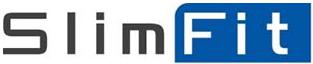 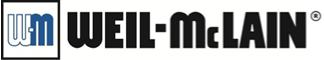 I.	General Requirements Furnish and install	(qty) packaged, modulating, sealed combustion, power-vented, high efficiency gas-fired boiler(s) with cast aluminum sectional heat exchangers that use outside or inside air for combustionInstall packaged boiler unit(s) according to manufacturer’s installation instructions; All work to be done in a neat and workmanlike manner(quantity) Weil-McLain SlimFit -	(size), packaged boiler(s) capable of burning natural or propane gasBoiler(s) shall have an AHRI gross output at 100% fire rate of	MBH per boilerBoiler(s) shall be 94+% minimum AHRI certified thermal efficient as required by BTS 2000Boiler(s) shall have an independent laboratory rating of	for Oxides of Nitrogen (NOx) to meet the requirements 
of South Coast Air Quality Management District in Southern California and the requirements of Texas Commission on Environmental QualityBoiler shall be capable of full modulation firing with a turn down of up to 5 to 1Boiler(s) shall be manufactured to conform to Section IV of the ASME Boiler and Pressure Vessel CodeSectional cast aluminum block to be fire tested and hydrostatically pressure tested at factory in accordance with ASME requirementsMaximum allowable working pressure 80 PSIG water as listed on the rating labelBoiler(s) and controls to comply with applicable regulationsBoiler(s) shall be fully factory packaged in acceptance with ASME CSD-1II.	Product  A.	Acceptable boiler manufacturer(s) include(s)As specified in Part I, Paragraph COther manufacturer or other Weil-McLain boiler(s) must comply with specifying engineer’s requirements, including:Full intent of these specificationsProvide complete submittal including literature, manuals, wiring diagrams, fuel piping diagrams, and a list of similar installations; Any alternate must be of similar size and footprint, piping configuration, clearance requirements and heating surfaceSubmittal presented to engineer at least seven working days before bid opening for approval; Substitutions are not permitted after contract is awardedB.	Boiler Construction1.	Boiler(s) heat exchanger:Cast aluminum sectional blockThe boiler must have non-metallic condensate collector to capture condensate from both, the vent system and heat exchanger2.	Factory Assembled and Tested3.	Boiler(s) main components:The combustion chamber will be sealed and located at the top of the block casting which will be of counter flow design to assure that sediment and any lime that might form will fall to the bottom away from the crown sheet areaBoiler(s) shall be supplied with a gas valve designed with negative pressure regulation (fan venturi effect "pulls" gas through valve rather than gas pressure “pushing” gas through valve); Negative pressure regulation enables the boiler to operate in a safe condition at 3.5”W.C. inlet gas pressure; The inlet (naturalWeil-McLain | 999 McClintock Drive, Suite 200, Burr Ridge, IL 60527 | Tel 630.560.3700 | www.weil-mclain.com or propane) gas pressure to the boiler gas valve should be a minimum of 3.5” W.C. and a maximum of 14” W.C.; If inlet gas pressure exceeds 14” W.C., a 100% lock-up type gas pressure regulator of adequate size must be installed in gas supply piping and adjusted to prevent pressure in excess of 14” W.C.The burner shall be premix combustion type, made with stainless steel and a woven metal fiber outer covering to provide a wide range of modulating firing ratesThe boiler shall be equipped with a variable speed blower system capable of modulating the boiler firing rate from 100% to 20%The boiler shall be equipped with a device capable of controlling the air/fuel ratio through a 5 to 1 turndown ratioThe control system shall have an electronic display for boiler set-up wizard, boiler status, boiler diagnostics and typical heating systems presetsC.	Venting and Combustion AirBoiler(s) must be capable of using outside air piped directly to boiler for combustion; Inlet and termination of these pipes must be connected to either through-the-roof or sidewall terminations as recommended by the manufacturerInternal vent pipe must be cast aluminumThe boiler shall be direct vent or direct exhaust using PVC, CPVC, PP or SS (AL29C-4C)Common venting is now allowed in an engineered Category II vent system on the commercial boilers sizes 550 MBH and 750 MBH under the following conditions: maximum number of boilers allowed to be, connected to a common duct is 8 (eight), all boilers in the common vent system, vertical vent only and direct exhaust (combustion air from the boiler room) only should be consideredD.	Boiler TrimAll electrical components to be of a high quality and bear UL labelBoiler must be CSD-1 compliant with factory report for ASME CSD-1Water boiler(s) controls furnished:High limit temperature control with manual reset (190 degrees F maximum allowable boiler water temperature)Combination pressure-temperature gauge; Gauge dial clearly marked and easy to readASME certified pressure relief valve set to relieve at 30 (optional 50 or 80) PSIGFlue gas, supply water temperature, and return water temperature sensorsLow water protection with manual resetHigh and low gas pressure switches with manual reset and indicator lightsBuilt-in freeze protection.	Boiler Control to be UL 353 Listed and have the following features:Express set up wizard and fully customizable optionsModbus as standard and BACnet as an optionPreset typical heating systemsAbility to control additional boilers by sending 0-10 volt DC signal or contact closureUp to 8 boilers cascading / lead-lag operation and boiler rotation for equal run hoursMultiple boiler operation with up to 24 circulators4 pump contacts per boilerOutdoor temperature reset and warm weather shutdownVariable temperature zones that require no mixing valvesMultiple LCD digital temperature access points including supply, return, system temperatures, and flue gas temperatureColor coded LCD display and keypad accessWeil-McLain | 999 McClintock Drive, Suite 200, Burr Ridge, IL 60527 | Tel 630.560.3700 | www.weil-mclain.com Alarm contacts that include flame fail, high temperature and low water cut offBoiler schedule and contractor informationIgnition controlAdjustable prioritiesE.	Boiler Manuals1.	The boiler(s) shall be provided with complete instruction manuals, including:Boiler Installation ManualUser ManualManufacturer’s Data Report for ASME CSD-1Weil-McLain | 999 McClintock Drive, Suite 200, Burr Ridge, IL 60527 | Tel 630.560.3700 | www.weil-mclain.com 